	Genève, le 14 janvier 2015Madame, Monsieur,Je tiens à vous informer que la réunion de la Commission d'études 16 s'ouvrira à 11 heures le premier jour.Veuillez agréer, Madame, Monsieur, l'assurance de ma considération distinguée.Chaesub Lee
Directeur du Bureau de la
normalisation des télécommunications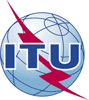 Union internationale des télécommunicationsBureau de la normalisation des télécommunicationsUnion internationale des télécommunicationsBureau de la normalisation des télécommunications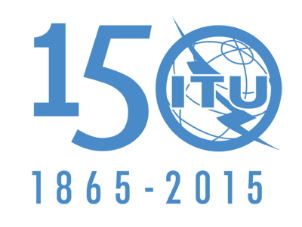 Réf.:Corrigendum 1 à la 
Lettre collective TSB 4/16–	Aux administrations des Etats Membres de l'Union; –	aux Membres du Secteur UIT-T;–	aux Associés de l'UIT-T participant aux travaux de la Commission d'études 16;–	aux établissements universitaires participant aux travaux de l'UIT-T–	Aux administrations des Etats Membres de l'Union; –	aux Membres du Secteur UIT-T;–	aux Associés de l'UIT-T participant aux travaux de la Commission d'études 16;–	aux établissements universitaires participant aux travaux de l'UIT-TTél.:+41 22 730 6805–	Aux administrations des Etats Membres de l'Union; –	aux Membres du Secteur UIT-T;–	aux Associés de l'UIT-T participant aux travaux de la Commission d'études 16;–	aux établissements universitaires participant aux travaux de l'UIT-T–	Aux administrations des Etats Membres de l'Union; –	aux Membres du Secteur UIT-T;–	aux Associés de l'UIT-T participant aux travaux de la Commission d'études 16;–	aux établissements universitaires participant aux travaux de l'UIT-TFax:
E-mail:+41 22 730 5853
tsbsg16@itu.int–	Aux administrations des Etats Membres de l'Union; –	aux Membres du Secteur UIT-T;–	aux Associés de l'UIT-T participant aux travaux de la Commission d'études 16;–	aux établissements universitaires participant aux travaux de l'UIT-T–	Aux administrations des Etats Membres de l'Union; –	aux Membres du Secteur UIT-T;–	aux Associés de l'UIT-T participant aux travaux de la Commission d'études 16;–	aux établissements universitaires participant aux travaux de l'UIT-TObjet:Réunion de la Commission d'études 16;
Genève, 9-20 février 2015Réunion de la Commission d'études 16;
Genève, 9-20 février 2015